TROFEO CABO SAN ANTONIO 2017INSTRUCCIONES DE REGATAEl Trofeo CABO SAN ANTONIO  2017  se celebrará los días 13 de mayo, 17 de junio y 1 de julio organizado por los  Clubs Náutico de Jávea y Real Club Náutico de Denia.REGLAS.La regata se regirá por:Las reglas de regata tal y como se definen en el Reglamento de Regatas a Vela de la WORLD SAILING 2017-2020 (RRV).Las prescripciones de la RFEVReglamento de medición sistema RI 2017.El Reglamento Técnico de Cruceros 2017-20 y Anexos (RTC).Reglamento de seguridad de la O.R.C.El Anuncio de RegataLas presentes Instrucciones de RegataEn caso de discrepancia entre las anteriores reglas, excepto el b), y las presentes Instrucciones de Regata, prevalecerán éstas últimas. (modifica RRV 63.7)Reglas especiales:Los barcos no arrojarán basura al agua conforme a la RRV 55.  Esta deberá conservarse a bordo y podrá depositarse en los recipientes en tierra.DERECHO A PARTICIPAR Y CERTIFICADO DE MEDICIÓNPodrán participar todos los barcos con certificado RI de 2017 y anteriores o RN. En caso de no disponer del mismo, el comité de regatas podrá estimar un rating con una penalización a juicio del Comité de Regatas. Esto no será motivo de solicitud de reparación. (modifica RRV 62.1 (a)Todos los tripulantes de los barcos participantes deberán estar en posesión y presentar la licencia federativa de 2017.PROGRAMA DE PRUEBAS.		Sábado 13 de mayo de 2017		10:00 Reunión de patrones y cierre de inscripciones11:00	Señal de Atención (regata costera)(El sábado no se dará una señal de Salida después de las 14:30 horas)Anexo 1Sábado 17 de junio de 2017		10:30 Reunión de patrones y cierre de inscripciones12:00	Señal de Atención (regata costera)(El sábado no se dará una señal de Salida después de las 14:30 horas)Anexo 2Sábado 1 de julio de 2017		10:30 Reunión de patrones y cierre de inscripciones12:00	Señal de Atención (triangulo en la bahía)(El sábado no se dará una señal de Salida después de las 14:30 horas)Anexo 3 AVISOS A LOS PARTICIPANTES Y MODIFICACIONES A LAS INSTRUCCIONES DE REGATA4.1	Los avisos a los participantes se publicarán en el Tablón Oficial de Avisos (TOA), situado en las inmediaciones de la oficina de administración del C.N. Jávea. 4.2	Cualquier modificación a las Instrucciones de Regata se anunciará una hora antes de la primera prueba del día en que entre en vigor, excepto cualquier modificación en el programa de regatas se anunciará antes de las 21:00 horas del día anterior a su efectividad.SEÑALES ESPECIALES5.1	Cuando se iza el gallardete 'GI' del CIS en tierra, la expresión '1 minuto' en la regla Señales de Regata, GI, queda sustituida por 'no antes de 45 minutos'. (modifica seña de señales de regata).RECORRIDOS6.1	Los anexos muestran los recorridos, incluyendo el orden en que han de pasarse las balizas y la banda por la que ha de dejarse cada una de ellas.6.2	No más tarde de la señal de Atención se mostrará, desde el barco del Comité de Regatas, el rumbo de aguja aproximado desde el barco hacia la baliza 1.6.3	La posición de las balizas indicada en los anexos es aproximada. Una diferente posición que la indicada no será motivo para solicitar reparación.  No obstante lo anterior se usará la posición real de las balizas para calcular las distancias de los tramos a efectos de Compensación de Tiempos. (Modifica RRV 62.1 (a))6.4 Si se efectuara una modificación del campo de regatas se anunciará de la siguiente forma:a)	Si la modificación se produce al menos una hora  antes de la prevista para la Señal de Atención de la primera prueba del día, publicándolo en el Tablón Oficial de Avisos (TOA).b) 	Si la modificación se produce en el mar, se anunciará izando en el mástil de señales de un barco del Comité de Regatas la bandera “L” del CIS que significa:“Se modifica la situación del campo de regatas, síganme hasta la nueva situación”.Se darán repetidas señales fónicas.6.6	El campo de regatas se define como la superficie de un polígono cuyo borde excede en  del recorrido teórico más corto que pudiera hacer un barco en regata.6.7 	La zona de salida se define como el rectángulo que cubre una superficie de  hacia barlovento y  a sotavento de la línea de salida y  hacia fuera de cada extremo de la línea.BALIZAS.PRUEBA 1:Baliza salida: Troncocónica roja.Balizas de recorrido: Cilíndricas rojasLlegadas: Boyarín con Bandera azul.PRUEBA 2 Y 3:Baliza de salida: Esférica roja.Balizas de recorrido: Esféricas y color amarillo.Baliza de Llegada: Anexos LÍNEA Y SISTEMA DE SALIDA.Se darán las salidas de la siguiente forma:  8.2     La línea de Salida: La Línea de Salida estará determinada por la enfilación entre el mástil de señales enarbolando bandera amarilla bordo del barco del Comité de Regatas y una baliza esférica roja.8.3	Todo barco que salga más tarde de DIEZ minutos después de su señal de salida será clasificado como No Salió (DNS).  (Esto modifica la regla A4.1 RRV).8.4	En caso de condiciones desfavorables, el barco del Comité de Regatas podrá mantener su posición a motor.LÍNEA DE LLEGADA.9.1	Mirar los Anexos. 9.1.1	Al cruzar la línea de llegada de noche o con escasa visibilidad cada barco iluminará su número de vela con una luz potente y se identificará por radio ante el Comité de Regatas.En caso de condiciones desfavorables, el barco del Comité de Regatas en la línea de llegada podrá mantener su posición usando el motor.En la medida de lo posible, las embarcaciones cuando estén a 0.5 millas de la línea de llegada contactarán con Comité para facilitar su identificación por el canal 72 VHF.LLAMADAS.10.1 En adición a las reglas 29.1 y 29.2 del R.R.V., podrán indicarse las llamadas individuales y generales por radio, canal 72 VHF.  Para la identificación de los barcos podrán utilizarse números de vela o nombre de los mismos.  Una demora en la radiodifusión de éstas llamadas o el orden en que se efectúan o la no recepción de la llamada, no podrá ser objeto de protesta (modifica la regla 62.1(a) del R.R.V.).Esta regla no reduce, modifica ni exonera la responsabilidad de cada barco de salir conforme al R.R.V.11.   SISTEMA DE PENALIZACIÓN.11.1  Un barco que haya efectuado una penalización o que se haya retirado conforme a las regla 44.1, deberá rellenar un formulario de reconocimiento de infracción en la oficina de regatas dentro del tiempo límite para protestar.  	12.  BARCO QUE ABANDONA O NO APARECE EN LA LÍNEA DE SALIDA.12.1 BARCO QUE SE RETIRA DESPUÉS DE TERMINAR (RET). Un barco que se retira después de terminar (RET) deberá presentar un formulario de retirado en la Oficina de Regata (OR) antes de que termine el plazo para protestar.12.2 BARCO QUE ABANDONA EL CAMPO DE REGATAS (DNF).  Un barco que abandone el campo de regatas en cualquier momento (DNF) lo notificará por cualquier medio al Comité de Regatas y, deberá presentar un formulario DNF en la Oficina de Regata antes de que termine el plazo para protestar.12.3 BARCO QUE NO APARECE EN LA LÍNEA DE SALIDA (DNC).  Los barcos que no abandonen el puerto, o que no se aproximen a la línea de salida para la prueba del día (DNC), lo notificará en la Oficina de Regatas lo antes posible.13.   TIEMPO LÍMITE.13.1 Los barcos que no terminen dentro de su tiempo límite, serán clasificados como “NO TERMINÓ” (DNF). Esto modifica las reglas 35 y A4.1 RRV.13.2 El tiempo límite para cada barco se calcula como sigue:	RI:	TL=SPM*1’8*Distancia14.   PROTESTAS.  El barco que tenga intención de protestar deberá informar al comité de llegadas al cruzar la línea de llegadas, (ampliado RRV 61.1)Las protestas se harán por escrito en los formularios disponibles en la Oficina de Regatas y se presentarán dentro del plazo para protestar.El plazo para protestar finaliza 45 minutos después de la llegada del barco que protesta. (modifica RRV 61.3)Los avisos informando a las partes implicadas en las protestas acerca del orden de audiencias y de su hora se anunciarán en el TOA lo antes posible y no más tarde de 15 minutos después de finalizar el plazo para protestar.  Las audiencias de las protestas se verán en las dependencias de la Escuela de Vela y las partes implicadas deberán permanecer en sus proximidades. Las solicitudes de reparación por otros hechos que los acaecidos en la mar será hasta 30 minutos después de la inserción de la clasificación en el TOA (modifica las Reglas 62.2 RRV). Excepto que la clasificación se publicase después de las 20:30h, el tiempo límite serán las 09:30h del día siguiente. Idénticos plazos se aplica a las protestas hechas por el Comité de Regatas o el Comité de Protestas respecto a incidentes observados en la zona de regatas. Esto modifica la regla 61.3 y 62.2 RRV.Los avisos de protestas presentadas por el Comité de Regatas o el Comité de Protestas se publicarán en el TOA a fin de informar a los barcos conforme exige la regla 61.1(b) RRV.A efectos de la Regla 64.3 (b) del RRV, la autoridad cualificada es el Medidor Principal de la Regata. Únicamente se aceptarán protestas de medición entre barcos sobre velas y aparejos.PUNTUACIÓN.15.1	Se aplicará el Apéndice A y Sistema de Puntuación Baja descrito en la Regla A4.1 del RRV. La regata será válida cuando se haya completado una prueba.15.2	La puntuación total de cada barco será la suma de todas las puntuaciones obtenidas en las pruebas celebradas. No habrá descartes.Se utilizará la regla 209 RTC Sistema de Clasificación y Compensación.16 REGLAS DE SEGURIDAD16.1	Los barcos que por cualquier razón lleguen a un punto en tierra distinto del Club Náutico de Jávea deberán informar inmediatamente a:16.2	Los barcos que no abandonen el puerto para las pruebas del día, o que no salgan o que se retiren de una prueba lo informarán al Comité de Regatas lo antes posible. Si están en el agua, lo harán por los canales indicados.16.3	Los barcos regresarán únicamente a sus plazas o fondeos asignados.16.4    Las embarcaciones dispondrán, desde el día anterior de la regata hasta el día posterior hasta las 12:00 horas, de amarre gratuito en las instalaciones del Club Náutico Jávea.16.5	Para facilitar las operaciones de búsqueda y rescate, todo barco que pida ayuda está obligado a informar su posición y los detalles externos que lo identifiquen. 16.6	Todos los participantes observarán cuidadosamente esta instrucción de regata. De lo contrario puede exigírseles el pago de los gastos ocasionados por las operaciones de búsqueda y rescate.17.   COMUNICACIONES POR RADIO.15.1	El Comité de Regata utilizará el canal 72 para sus comunicaciones a los participantes.  Éste canal podrá ser modificado a juicio del comité previo aviso a los participantes.18.   TROFEOS.18.1     Habrá como mínimo, un trofeo para cada uno de los tres primeros clasificados en cada una de las clases, al finalizar el evento.19.   RESPONSABILIDAD.19.1	Todos los barcos que participan en la regata lo hacen bajo su propio riesgo y responsabilidad.19.2	El Club Náutico de Jávea, el Comité Organizador, el Comité de Protestas, el Comité de Regatas y cualquier otra persona u organismo involucrados en la organización del evento, rechazan expresamente cualquier responsabilidad por los daños materiales o personales que pudieran acaecer como consecuencia de la participación en las pruebas amparadas por estas Instrucciones de Regata.19.3	Se llama la atención sobre la Regla Fundamental 4, Decisión de Regatear, de la Parte 1 del RRV que establece:“Es de la exclusiva responsabilidad de un barco el decidir si participa en una prueba o continúa en regata.”ANEXO 113 de mayo 2017 (Denia)(torre del ferro - baliza al viento color ROJO (si fuera necesaria)- baliza en las proximidades de la punta del Raset – baliza de color amarillo en las proximidades del cabo de San Antonio que se rodeara por babor – Torre del ferro.)Salida  Baliza Troncocónica rojaB1 – Baliza cilíndrica roja (Desmarque si es necesario) Se indicará si se debe tomar por babor o por estribor junto con la señal de atención. B2 - Baliza cilíndrica roja en el Cabo San Antonio que se rodeará por estriborB3 - Baliza troncocónica roja en las proximidades del Cabo de San Antonio que se rodeará por estribor. (La misma baliza que la salida)B4 – Baliza cilíndrica roja en el Cabo San Antonio. (La misma que B2)Llegada entre el faro rojo del puerto de Denia y un boyarín con bandera azul situado a 0.1mn al 90º. Dejando el boyarín por estribor.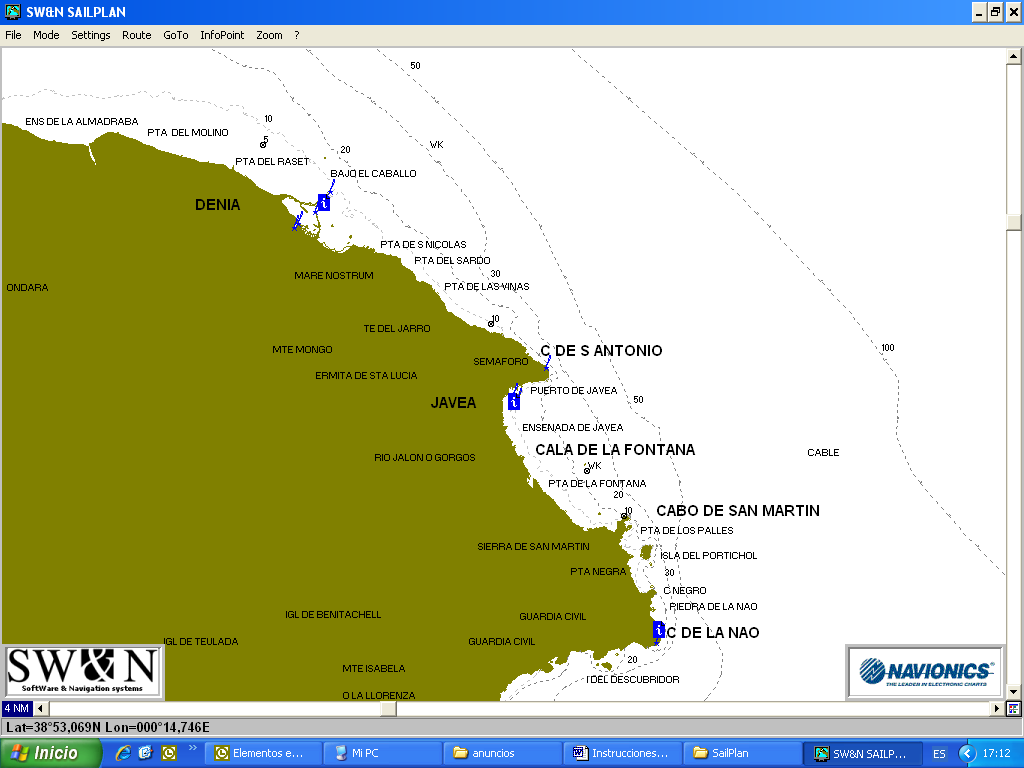 ANEXO 217 de junio de 2017 (Jávea) (Jávea- baliza al viento color amarillo (si fuera necesaria)- isla del Scull que se rodeara por babor – baliza de color amarillo en las proximidades de la cala blanca rodeara por estribor – Jávea.)SalidaSi hay baliza de desmarque, se indicará si se debe tomar por babor o por estribor junto con la señal de atención. isla del Scull  que se rodeará por babor –  baliza de color amarillo en las proximidades la cala blanca  que se rodeará por estribor.Llegada entre barco comité con bandera  azul  y faro verde del  puerto de Jávea.		ANEXO 31 de Julio de 2017 (Jávea) Salida1-2-3-1-3-1Llegada	salidaSignificadoVisualMinutos para salirAtenciónBandera “K” del C.I.S., izada1 sonido5PreparaciónBandera “P”, “I”, “Z” del C.I.S. o “Negra”, izada1 sonido4Último minutoBandera “P”, “I”, “Z” del C.I.S. o “Negra”, arriada1 sonido1SalidaBandera “K” del C.I.S., arriadaSonido0 Club Náutico de JáveaReal Club náutico de Denia96.579.10.25965 78 09 89VHF 09  VHF 09  Director de Regata ( Javier Momparler)Director de Regata (Toni Vidal)608 927 609       606 798 738VHF 72Centro Coordinación Salvamento Marítimo900.202.202VHF 16